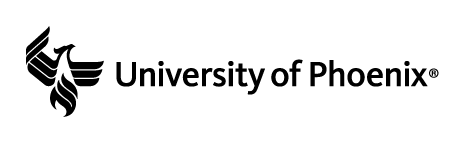 POL/115 Week 3 AssignmentU.S. Federal Bureaucracy and Public PolicyStep 1: Complete the federal bureaucracy matrix to demonstrate how it influences the U.S. political system. Include APA citations for all unoriginal ideas, facts, or definitions.Step 2: Complete the public policy matrix to explain and the compare the main policy types.Elements of federal bureaucracyIn 100-250 words, explain each element, and discuss how it affects or influences the U.S. political system.Civil servantsGovernment corporationCabinet departmentsIndependent regulatory agenciesIndependent executive agenciesMerit systemPublic administrationSpoils systemPrivatizationNegotiated rulemakingTypes of public policyExplanation or definitionHow is it the same or different from the other types of policy?Example of the type of policyDistributive policyRegulatory policyRedistributive policy